SGF-1380-2017 - SUGEVAL-A80/0/1336SGS-C-0016-201716 de mayo del 2017CIRCULAR EXTERNAA todas las entidades supervisadas del Sistema Financiero Nacional incluidas dentro del Alcance del Reglamento General de Gestión de Tecnología de InformaciónConsiderando que:El Consejo Nacional de Supervisión del Sistema Financiero (CONASSIF) aprobó el “Reglamento General de Gestión de la Tecnología de Información”, mediante los artículos 9 y 11 de las actas de las sesiones 1318-2017 y 1319-2017, celebradas el 13 y el 20 de marzo del 2017, respectivamente.Los Lineamientos Generales del Reglamento General de Gestión de la Tecnología de Información fueron emitidos el 28 de marzo de 2017.El artículo 9 Perfil Tecnológico del Reglamento en referencia, señala que cada entidad supervisada debe elaborar y mantener actualizado su perfil tecnológico y que cuando la unidad de TI es corporativa se debe remitir un único perfil y coordinar que ese perfil tecnológico se ajuste al marco de gestión de TI. Además, establece que el perfil tecnológico debe identificar las particularidades de cada una de las entidades integrantes del grupo o conglomerado financiero a las cuales les aplica.El numeral 2 Perfil tecnológico (Artículo 9) de los Lineamientos Generales del Reglamento General de Gestión de la Tecnología de Información, establece que el formato del archivo del perfil tecnológico y su medio de remisión, serán comunicados por la respectiva Superintendencia.Las entidades supervisadas requieren conocer el detalle del formato y lineamientos para el correcto llenado del perfil tecnológico.El artículo 10 Tipo de gestión de TI del Reglamento General de Gestión de la Tecnología de Información, señala que las entidades supervisadas pueden solicitar que su gestión de TI sea tipificada como corporativa cuando la unidad de TI provee servicios a dos o más entidades integrantes del grupo o conglomerado financiero.  El artículo 8 Gestión de TI del citado Reglamento, señala que las entidades son responsables de planificar, implementar, controlar y mantener un marco de gestión de TI, y que los procesos del marco de gestión de TI que no aplican para su modelo de negocio deben ser justificados razonadamente mediante un estudio técnico.Se cuenta con el Sistema de Captura, Verificación y Carga de Datos (SICVECA), desarrollado en SUGEF para la recepción del perfil tecnológico definido en el Acuerdo SUGEF 14-09.Disponen:Emitir los siguientes aspectos referentes al llenado y remisión del perfil tecnológico, la capacitación sobre el Reglamento de Gestión de TI y el perfil tecnológico, trámite de solicitud del tipo de gestión de TI, y fecha para remitir el estudio técnico de los procesos que no se incluyan en el Marco de Gestión de TI.Llenado y remisión del perfil tecnológico La estructura y archivos necesarios para la completitud del perfil tecnológico se encuentran disponibles en el sitio Web de cada Superintendencia, a saber:SUGEF https://www.sugef.fi.cr/manuales/manual_de_informacion_sicveca/SUGEVAL www.sugeval.fi.crSUGESE www.sugese.fi.cr Establecer los archivos tipo XML para el formato del perfil tecnológico, cuya estructura está diseñada sobre archivos XSD. Las entidades podrán utilizar la herramienta Infopath para el llenado de la información requerida.Establecer el archivo tipo XLSX para el formato del perfil tecnológico para las entidades supervisadas por SUGESE.Para SUGEF y SUGEVAL, el medio de remisión del perfil tecnológico es el sistema SICVECA, utilizando la clase de datos 24 “Perfil Tecnológico”.Para las entidades supervisadas por la SUGESE, la remisión oficial del perfil tecnológico, será mediante oficio dirigido al correo electrónico Sugese@sugese.fi.cr. Sin perjuicio de que el Superintendente General de Seguros defina a futuro mediante acuerdo general otro medio de remisión.Las entidades supervisadas por SUGEVAL, para el uso de SICVECA, requieren la creación usuarios, por tanto, deben solicitar la creación de perfiles administradores y suplentes, según se detalla en el procedimiento establecido en el Anexo 1.El periodo de pruebas de remisión del perfil tecnológico a través de la plataforma SICVECA es del 01 de setiembre al 31 de octubre del 2017.Las fechas y grupos de remisión del perfil tecnológico se detallan en el Anexo 2. Estas fechas y grupos podrán ser modificadas ante variaciones en las prioridades de supervisión, mediante carta de la respectiva Superintendencia en el caso de entidades con gestión de TI individual.Para el caso de entidades con gestión de TI corporativa, el requerimiento de remisión del perfil tecnológico se realizará mediante circular externa conjunta de las respectivas Superintendencias.Capacitaciones sobre el Reglamento de Gestión de TI y el perfil tecnológicoConvocar a las entidades supervisadas a capacitación sobre el Reglamento de Gestión de TI, sus Lineamientos Generales y sobre el correcto llenado del perfil tecnológico.Las charlas se realizarán los días 6, 8, 12, 13, 14 y 15 de junio de 2017, a las 9:00am, según la distribución de entidades supervisadas descrita en el Anexo 3.Se establecen dos (2) sedes de capacitación: SUGEVAL y SUGEF.Sala de capacitación piso N° 6 de SUGEVAL, ubicada en el edificio EQUUS, San Pedro.   Sala de capacitación N° 2 de SUGEF, ubicada en el Parque Empresarial Forum II, Lindora, Santa Ana.La distribución de fechas y sedes de los grupos es la siguiente:Cada entidad podrá enviar un máximo de tres (3) representantes, obligatoriamente, al menos: un representante del área de Tecnologías de Información, un representante del negocio y un representante de la Auditoría Interna.Las entidades supervisadas deben comunicar a la dirección capacitacion@sugef.fi.cr, en el plazo de tres (3) días hábiles contados a partir del día siguiente de recibida esta Circular, los datos de las personas que participarían en esta charla. Esta información se debe remitir en formato Excel, según se detalla en el Anexo 4.Trámite de solicitud de tipo de gestión de TIPara efectos de la remisión del perfil tecnológico, en lo relativo al tipo de gestión de TI, se considera que la gestión de TI de las entidades es individual, y por tanto, deberán remitir un perfil tecnológico por cada entidad supervisada. En caso que las entidades requieran enviar un único perfil tecnológico corporativo deben tramitar la solicitud de valoración de la gestión corporativa en los primeros tres meses después de la entrada en vigencia del Reglamento y antes de la remisión del primer perfil, según lo estipulado en el Artículo 10 del Reglamento de Gestión de TI y el numeral 3 Tipo de gestión de TI (Artículo 10) de los Lineamientos Generales. Plazo para remitir estudio técnico de los procesos que no forman parte del Marco de Gestión de TIEl plazo de remisión de la justificación razonada, mediante estudio técnico, de aquellos procesos que no se incluyan en el Marco de Gestión de TI, será la fecha establecida para la remisión del perfil tecnológico, según el Anexo 2. Atentamente,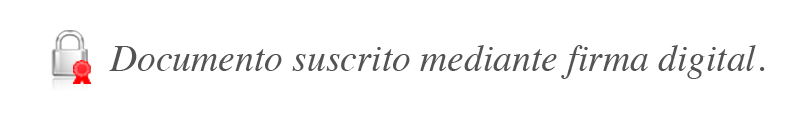 Anexo 1Procedimiento para solicitar permisos de usuarios administradores titulares y suplentes para el uso de SICVECAEl procedimiento a seguir para las entidades supervisadas por SUGEVAL, para solicitar los permisos del Usuario Administrador Titular y Usuario Administrador Suplente es el siguiente: Enviar un oficio por parte de la Gerencia o Subgerencia General o Representante Legal de la entidad indicando los datos:Dirigida al Superintendente.Nombre completo y número de cédula de los funcionarios a los que se les solicita el acceso.Completar y adjuntar la plantilla Excel con los datos de los nuevos funcionarios.Copia de la cédula de identidad de los funcionarios a quienes se les solicita el acceso.Persona de contacto a quien se le informará por correo electrónico cuando los accesos estén listos.El formato que debe seguirse para la solicitud de usuarios administradores se encuentra en el archivo inserto:Una vez que se reciba el comunicado de creación de usuarios administradores y suplentes, el funcionario debe ingresar al sistema correspondiente para verificar su ingreso.Para ingresar a SICVECA deben dirigirse al enlace https://usuarios.sugef.fi.cr.  Es indispensable el uso de la firma digital para autenticarse en el sistema.Anexo 2Distribución y fecha de recepción del Perfil TecnológicoGrupo 1Grupo 2Grupo 3Anexo 3Distribución para la capacitación del Reglamento y del Perfil TecnológicoGrupo 1Grupo 2Grupo 3Grupo 4Grupo 5Grupo 6Anexo 4Envío de información del participante Formato para la remisión de la información Debe indicar en el asunto del correo electrónico lo siguiente:ASUNTO: “Capacitación: Reglamento General para la Gestión de TI”El archivo de Excel con la descripción de las personas designadas (máximo tres) debe ajustarse a las siguientes columnas:Estacionamiento:*	En la sede de capacitación SUGEVAL no se cuenta con opciones de estacionamiento en la Superintendencia; sin embargo, en los alrededores existen estacionamientos públicos para comodidad de los participantes de la capacitación. *	En la sede de capacitación SUGEF las opciones para estacionar vehículos son limitadas. No obstante lo anterior, SUGEF podrá asignar una cantidad determinada de espacios dentro del Parque Empresarial Forum 2, esto conforme el orden en que se reciban los datos de las personas designadas para participar en esta actividad (se asignará máximo 1 espacio de parqueo por entidad).  A cada participante se le informará si se le asignó parqueo, y en ese caso, se le remitirán los detalles sobre el procedimiento para el ingreso del vehículo.GrupoFechaSedeGrupo 1Martes 6 de junio de 2017SUGEVALGrupo 2Jueves 8 de junio de 2017SUGEVALGrupo 3Martes 13 de junio de 2017SUGEVALGrupo 4Lunes 12 de junio de 2017SUGEFGrupo 5Miércoles 14 de junio de 2017SUGEFGrupo 6Jueves 15 de junio de 2017SUGEFFecha DescripciónEntidadesPrimeros 10 días hábiles deENERO 2018Entidades Autorizadas Del Sistema Financiero Nacional Para La ViviendaConglomerado Financiero Grupo Mutual Alajuela – La Vivienda de Ahorro y Préstamo Mutual Cartago de Ahorro y Préstamo Grupo Mutual Alajuela – La Vivienda de Ahorro y Préstamo (SUGEF)Mutual Sociedad de Fondos de Inversión S.A. (SUGEVAL)Mutual Valores Puesto de Bolsa S.A.(SUGEVAL)Mutual Cartago de Ahorro y Préstamo (SUGEF)Primeros 10 días hábiles deENERO 2018Otras Entidades Financieras Conglomerado Financiero Caja de Ahorro y Préstamos de la ANDE Caja de Ahorro y Préstamos de la ANDE (SUGEF)Vida Plena Operadora de Planes de Pensiones Complementarias S.A. (SUPEN)Primeros 10 días hábiles deENERO 2018Bancos Creados Por Leyes Especiales Conglomerado Financiero Banco Popular y de Desarrollo Comunal Banco Popular y de Desarrollo Comunal (SUGEF)Operadora de Planes de Pensiones Complementarias del Banco Popular y de Desarrollo Comunal S.A.(SUPEN)Popular Sociedad de Fondos de Inversión S.A.(SUGEVAL)Popular Valores Puesto de Bolsa S.A. (SUGEVAL)Primeros 10 días hábiles deENERO 2018Bancos PrivadosGrupo Financiero Davivienda  Grupo Financiero Citibank Grupo Financiero ImprosaGrupo Financiero LafiseBanco Davivienda (Costa Rica) S.A (SUGEF)Corporación Davivienda (Costa Rica) S.A (SUGEF)Davivienda Puesto de Bolsa (Costa Rica) S.A. (SUGEVAL)Davivienda Seguros Costa Rica, S.A.  (SUGESE)Banco CMB (Costa Rica) S.A. (SUGEF)Grupo Financiero Citibank de Costa Rica S.A. (SUGEF)Citi Valores Accival S.A.(SUGEVAL)Banco Improsa S.A. (SUGEF)Grupo Financiero Improsa S.A. (SUGEF)Improsa Sociedad Administradora de Fondos de Inversión S.A. (SUGEVAL)Improsa Valores Puesto de Bolsa S.A. (SUGEVAL)Banco LAFISE S.A. (SUGEF)Corporación LAFISE Controladora S.A. (SUGEF)Seguros Lafise Costa Rica S.A. (SUGESE)LAFISE Valores Puesto de Bolsa S.A. (SUGEVAL)Primeros 10 días hábiles deENERO 2018Bolsas y Depositarios de ValoresBolsa Nacional de Valores S.A. y SubsidiariasBolsa Nacional de Valores S.A. (SUGEVAL)Interclear Central de Valores S.A. (SUGEVAL)Primeros 10 días hábiles deENERO 2018Puestos de Bolsa, Sociedades de Fondos de Inversión, Sociedades titularizadoras y fiduciarias Grupo Financiero Acobo Grupo Empresarial SAMA Acobo Puesto de Bolsa S.A. (SUGEVAL)Vista Sociedad de Fondos de Inversión S.A. (SUGEVAL)Corporación Acobo S.A. (SUGEVAL)Servicios Fiduciarios Acobo S.A. (SUGEVAL)Inversiones SAMA S.A. (SUGEVAL)SAMA Sociedad de Fondos de Inversión GS, S.A. (SUGEVAL)Grupo Empresarial Sama S.A. (SUGEVAL)Primeros 10 días hábiles deENERO 2018Aseguradoras Best Meridian Insurance Company Triple- S Blue Inc. (Atlantic Southern Insurance Company-Sucursal En Costa Rica)  Aseguradora Sagicor Costa Rica S.A.Grupo INS Best Meridian Insurance Company  (SUGESE)Triple- S Blue Inc. (Atlantic Southern Insurance Company-Sucursal en Costa Rica)  (SUGESE)Aseguradora Sagicor Costa Rica S.A.  (SUGESE)Instituto Nacional De Seguros  (SUGESE)INS Valores Puesto de Bolsa S.A.  (SUGEVAL)INS Inversiones Sociedad Administradora de Fondos de Inversión S.A.  (SUGEVAL)Primeros 10 días hábiles deENERO 2018Organizaciones Cooperativas de Ahorro y Crédito Grupo Financiero AlianzaCooperativasCoopealianza R.L. (SUGEF)Coopavegra R.L. (SUGEF)Coopeamistad R.L. (SUGEF)Coopeande No.1 R.L. (SUGEF)Coopeaya R.L. (SUGEF)Coopebanpo R.L. (SUGEF)Coopecaja R.L. (SUGEF)Coopecar R.L. (SUGEF)Coopeco R.L. (SUGEF)Coopavegra R.L. (SUGEF)Coopeamistad R.L. (SUGEF)FechaDescripción EntidadesPrimeros 10 días hábiles deABRIL 2018Bancos Comerciales del Estado Conglomerado Financiero Banco de Costa Rica Conglomerado Financiero Banco Crédito Agrícola de Cartago Banco de Costa Rica  (SUGEF)BCR Pensión Operadora de Planes de Pensiones Complementarias S.A.(SUPEN)BCR Sociedad Administradora de Fondos de Inversión S.A. (SUGEVAL)BCR Valores S.A. (SUGEVAL)Banco Crédito Agrícola de Cartago (SUGEF)Primeros 10 días hábiles deABRIL 2018Bancos PrivadosGrupo Financiero Banco BCT S.A.  Grupo Financiero Prival Banco Promérica de Costa Rica S.A. Grupo Financiero BNS de Costa RicaBanco BCT S.A.(SUGEF)Corporación BCT S.A.(SUGEF)BCT Sociedad de Fondos de Inversión S.A. (SUGEVAL)BCT Valores Puesto de Bolsa S.A. (SUGEVAL)Prival Bank (Costa Rica) S.A. (Antes Banco de Soluciones Bansol de Costa Rica S.A.) (SUGEF)Prival  Securities (Costa Rica), Puesto de Bolsa S.A. (SUGEVAL)Prival Sociedad Administradora de Fondos de Inversión, S.A. (SUGEVAL)Banco Promérica de Costa Rica S.A. (SUGEF)Grupo BNS de Costa Rica S.A. (SUGEF)The Bank of Nova Scotia (Costa Rica) S.A. Scotiabank de Costa Rica S.A. (SUGEF)Scotia Sociedad de Fondos de Inversión S.A. (SUGEVAL)Scotia Valores S.A. (SUGEVAL)Primeros 10 días hábiles deABRIL 2018Puestos de Bolsa y Sociedades de Fondos de Inversión Grupo Bursátil Aldesa S.A.Grupo Financiero Mercado de ValoresAldesa Puesto de Bolsa S.A.(SUGEVAL)Aldesa Sociedad de Fondos de Inversión S.A. (SUGEVAL)Aldesa Fideicomisos S.A. (SUGEVAL)Grupo Bursátil Aldesa S.A. (SUGEVAL)Mercado de Valores de Costa Rica Puesto de Bolsa S.A. (SUGEVAL)Multifondos de Costa Rica Sociedad de Fondos de Inversión S.A. (SUGEVAL)Grupo Financiero Mercado de Valores de Costa Rica S.A. (SUGEVAL)Primeros 10 días hábiles deABRIL 2018Depositarios de ValoresBanco Central de Costa RicaSistema de Anotación en Cuenta de Deuda Pública del Banco Central de Costa Rica (SUGEVAL)Primeros 10 días hábiles deABRIL 2018AseguradorasSeguros Del Magisterio S.A. Aseguradora Del Istmo (Adisa) S.A. Oceánica De Seguros S.A.  Qualitas Compañía De Seguros (Costa Rica), S.A.   Seguros Del Magisterio S.A. (SUGESE)Aseguradora Del Istmo (Adisa) S.A. (SUGESE)Oceánica De Seguros S.A.  (SUGESE)Qualitas Compañía De Seguros (Costa Rica), S.A.   (SUGESE)Primeros 10 días hábiles deABRIL 2018Organizaciones Cooperativas De Ahorro Y Crédito Grupo Financiero Coocique CooperativasCoocique R.L. (SUGEF)Coopeande No.1 R.L. (SUGEF)Coopeaya R.L. (SUGEF)Coopebanpo R.L. (SUGEF)Coopecaja R.L. (SUGEF)Coopecar R.L. (SUGEF)Coopeco R.L. (SUGEF)Coopefyl R.L. (SUGEF)Coopegrecia R.L. (SUGEF)Coopejudicial R.L. (SUGEF)Coopelecheros R.L. (SUGEF)FechaDescripción  EntidadesPrimeros 10 días hábiles deAGOSTO 2018Bancos Comerciales del Estado Conglomerado Financiero Banco Nacional de Costa Rica Banco Nacional de Costa Rica  (SUGEF)BN Sociedad Administradora de Fondos de Inversión S.A. (SUGEVAL)BN Valores Puesto de Bolsa S.A.  (SUGEVAL)BN Vital Operadora de Planes de Pensiones Complementarias S.A. (SUPEN)Primeros 10 días hábiles deAGOSTO 2018Bancos Creados Por Leyes Especiales Banco Hipotecario de la ViviendaBanco Hipotecario de la Vivienda (SUGEF)Primeros 10 días hábiles deAGOSTO 2018Bancos PrivadosGrupo Financiero BAC Credomatic  Grupo Financiero Cathay Banco General (Costa Rica) S.A. Banco BAC San José S.A.(SUGEF)Corporación Tenedora BAC Credomatic S.A. (SUGEF)BAC San José Pensiones Operadora de Pensiones Complementarias S.A. (SUPEN)BAC San José Puesto de Bolsa S.A.(SUGEVAL)BAC San José Sociedad de Fondos Inversión S.A. (SUGEVAL)Banco Cathay de Costa Rica S.A. (SUGEF)Grupo de Finanzas Cathay S.A. (SUGEF)Banco General (Costa Rica) S.A (SUGEF)Primeros 10 días hábiles deAGOSTO 2018Empresas Financieras No BancariasGrupo Financiero CafsaFinanciera Comeca S.A. Financiera Desyfin S.A. Financiera G&T Continental Costa Rica, S.AFinanciera Credilat, S.A.Financiera Cafsa S.A. (SUGEF)Financiera Comeca S.A. (SUGEF)Financiera Desyfin S.A. (SUGEF)Financiera G&T Continental Costa Rica, S.A.(SUGEF)Financiera Credilat, S.A. (SUGEF)Primeros 10 días hábiles deAGOSTO 2018Proveedores de PreciosLatín Vector S.A.Proveedor Integral de Precios Centroamérica S.A.Valmer Costa Rica S.A.Latín Vector S.A. (SUGEVAL)Proveedor Integral de Precios Centroamérica S.A. (SUGEVAL)Valmer Costa Rica S.A. (SUGEVAL)Primeros 10 días hábiles deAGOSTO 2018AseguradoraPan American Life Insurance de Costa Rica, S.A. Mapfre | Seguros Costa Rica S.A. Assa Compañía de Seguros, S.A. Pan American Life Insurance De Costa Rica, S.A. (SUGESE)Mapfre | Seguros Costa Rica S.A. (SUGESE)Assa Compañía De Seguros, S.A. (SUGESE)Primeros 10 días hábiles deAGOSTO 2018Organizaciones Cooperativas De Ahorro y CréditoCoopemapro R.L. (SUGEF)Coopemédicos R.L. (SUGEF)Coopemep R.L. (SUGEF)Coopenae R.L. (SUGEF)Coopesanmarcos R.L. (SUGEF)Coopesanramón R.L. (SUGEF)Coopeservidores R.L. (SUGEF)Coopesparta R.L. (SUGEF)Coopeuna R.L. (SUGEF)Credecoop R.L. (SUGEF)Servicoop R.L. (SUGEF)Fecha Descripción EntidadesMartes 6 de Junio 2017Aseguradoras Best Meridian Insurance Company Triple- S Blue Inc. (Atlantic Southern Insurance Company-Sucursal En Costa Rica)  Best Meridian Insurance Company  (SUGESE)Triple- S Blue Inc. (Atlantic Southern Insurance Company-Sucursal en Costa Rica)  (SUGESE)Martes 6 de Junio 2017Puestos de Bolsa, Sociedades de Fondos de Inversión Grupo Financiero Acobo S.A.Grupo Empresarial SAMA S.A.Acobo Puesto de Bolsa S.A. (SUGEVAL)Vista Sociedad de Fondos de Inversión S.A. (SUGEVAL)Inversiones SAMA Puesto Bolsa S.A. (SUGEVAL)SAMA Sociedad de Fondos de Inversión GS, S.A. (SUGEVAL)Martes 6 de Junio 2017Puestos de Bolsa y Sociedades de Fondos de Inversión Grupo Bursátil Aldesa S.A.Grupo Financiero Mercado de ValoresAldesa Puesto de Bolsa S.A.(SUGEVAL)Aldesa Sociedad de Fondos de Inversión S.A. (SUGEVAL)Mercado de Valores de Costa Rica Puesto de Bolsa S.A. (SUGEVAL)Multifondos de Costa Rica Sociedad de Fondos de Inversión S.A. (SUGEVAL)Martes 6 de Junio 2017Proveedores de PreciosLatín Vector S.A.Proveedor Integral de Precios Centroamérica S.A.Valmer Costa Rica S.A.Latín Vector S.A. (SUGEVAL)Proveedor Integral de Precios Centroamérica S.A. (SUGEVAL)Valmer Costa Rica S.A. (SUGEVAL)Martes 6 de Junio 2017Grupo INSGrupo INS Instituto Nacional De Seguros  (SUGESE)INS Valores Puesto de Bolsa S.A.  (SUGEVAL)INS Inversiones Sociedad Administradora de Fondos de Inversión S.A.  (SUGEVAL)Martes 6 de Junio 2017Depositarios de ValoresBanco Central de Costa RicaSistema de Anotación en Cuenta de Deuda Pública del Banco Central de Costa Rica (SUGEVAL)Bolsa Nacional de Valores S.A. (SUGEVAL)Interclear Central de Valores S.A. (SUGEVAL)Fecha Descripción EntidadesJueves 8 de Junio 2017Jueves 8 de Junio 2017Jueves 8 de Junio 2017AseguradorasAseguradora Sagicor Costa Rica S.A                                    Pan American Life Insurance De Costa Rica, S.A. Mapfre | Seguros Costa Rica S.A. Assa Compañía De Seguros, S.A. Qualitas Compañía De Seguros (Costa Rica), S.A.   Seguros Del Magisterio S.A. Aseguradora Del Istmo (Adisa) S.A. Oceánica De Seguros S.A.  Aseguradora Sagicor Costa Rica S.A  (SUGESE)Pan American Life Insurance De Costa Rica, S.A. (SUGESE)Mapfre | Seguros Costa Rica S.A. (SUGESE)Assa Compañía De Seguros, S.A. (SUGESE)Qualitas Compañía De Seguros (Costa Rica), S.A.   Seguros Del Magisterio S.A. (SUGESE)Aseguradora Del Istmo (Adisa) S.A. (SUGESE)Oceánica De Seguros S.A.  (SUGESE)Fecha Descripción EntidadesMartes 13 de Junio 2017Bancos Creados Por Leyes Especiales Conglomerado Financiero Banco Popular y de Desarrollo Comunal Banco Popular y de Desarrollo Comunal (SUGEF)Operadora de Planes de Pensiones Complementarias del Banco Popular y de Desarrollo Comunal S.A.(SUPEN)Popular Sociedad de Fondos de Inversión S.A.(SUGEVAL)Popular Valores Puesto de Bolsa S.A. (SUGEVAL)Martes 13 de Junio 2017Bancos Comerciales Del Estado Conglomerado Financiero Banco de Costa Rica Conglomerado Financiero Banco Nacional de Costa RicaBanco de Costa Rica  (SUGEF)BCR Pensión Operadora de Planes de Pensiones Complementarias S.A.(SUPEN)BCR Sociedad Administradora de Fondos de Inversión S.A. (SUGEVAL)BCR Valores S.A. (SUGEVAL)Banco Nacional de Costa Rica  (SUGEF)BN Sociedad Administradora de Fondos de Inversión S.A. (SUGEVAL)BN Valores Puesto de Bolsa S.A.  (SUGEVAL)BN Vital Operadora de Planes de Pensiones Complementarias S.A. (SUPEN)Martes 13 de Junio 2017Bancos PrivadosGrupo Financiero Davivienda  Grupo Financiero ImprosaGrupo Financiero LafiseGrupo Financiero BAC Credomatic  Banco Davivienda (Costa Rica) S.A (SUGEF)Davivienda Puesto de Bolsa (Costa Rica) S.A. (SUGEVAL)Davivienda Seguros Costa Rica, S.A.  (SUGESE)Banco Improsa S.A. (SUGEF)Improsa Sociedad Administradora de Fondos de Inversión S.A. (SUGEVAL)Improsa Valores Puesto de Bolsa S.A. (SUGEVAL)Banco LAFISE S.A. (SUGEF)Seguros Lafise Costa Rica S.A. (SUGESE)LAFISE Valores Puesto de Bolsa S.A. (SUGEVAL)Banco BAC San José S.A.(SUGEF)BAC San José Pensiones Operadora de Pensiones Complementarias S.A. (SUPEN)BAC San José Puesto de Bolsa S.A.(SUGEVAL)BAC San José Sociedad de Fondos Inversión S.A. (SUGEVAL)Fecha Descripción EntidadesLunes 12 de Junio 2017Bancos PrivadosGrupo Financiero Banco BCT S.A.  Grupo Financiero PrivalBanco Promérica de Costa Rica S.A. Grupo Financiero BNS de Costa RicaGrupo Financiero Citibank Grupo Financiero Cathay  Banco General (Costa Rica) S.A.Banco BCT S.A.(SUGEF)BCT Sociedad de Fondos de Inversión S.A. (SUGEVAL)BCT Valores Puesto de Bolsa S.A. (SUGEVAL)Prival Bank (Costa Rica) S.A. (Antes Banco de Soluciones Bansol de Costa Rica S.A.) (SUGEF)Prival  Securities (Costa Rica), Puesto de Bolsa S.A. (SUGEVAL)Prival Sociedad Administradora de Fondos de Inversión, S.A. (SUGEVAL)Banco Promérica de Costa Rica S.A. (SUGEF)Scotiabank de Costa Rica S.A. (SUGEF)Scotia Sociedad de Fondos de Inversión S.A. (SUGEVAL)Scotia Valores S.A. (SUGEVAL)Banco CMB (Costa Rica) S.A. (SUGEF)Citi Valores Accival S.A.(SUGEVAL)Banco Cathay de Costa Rica S.A. (SUGEF)Banco General (Costa Rica) S.A (SUGEF)Lunes 12 de Junio 2017Otras Entidades Financieras Conglomerado Financiero Caja de Ahorro y Préstamos de la ANDE Caja de Ahorro y Préstamos de la ANDE (SUGEF)Vida Plena Operadora de Planes de Pensiones Complementarias S.A. (SUPEN)Lunes 12 de Junio 2017Entidades Autorizadas Del Sistema Financiero Nacional Para La ViviendaConglomerado Financiero Grupo Mutual Alajuela – La Vivienda de Ahorro y Préstamo Mutual Cartago de Ahorro y Préstamo Grupo Mutual Alajuela – La Vivienda de Ahorro y Préstamo (SUGEF)Mutual Sociedad de Fondos de Inversión S.A. (SUGEVAL)Mutual Valores Puesto de Bolsa S.A.(SUGEVAL)Mutual Cartago de Ahorro y Préstamo (SUGEF)Lunes 12 de Junio 2017Bancos Comerciales Del Estado Conglomerado Financiero Banco Crédito Agrícola de Cartago Banco Crédito Agrícola de Cartago (SUGEF)Lunes 12 de Junio 2017Bancos Creados Por Leyes Especiales Banco Hipotecario de la ViviendaBanco Hipotecario de la Vivienda (SUGEF)FechaDescripción EntidadesMiércoles 14 de Junio 2017Empresas Financieras No BancariasGrupo Financiero CafsaFinanciera Comeca S.A. Financiera Desyfin S.A. Financiera G&T Continental Costa Rica, S.AFinanciera Credilat, S.A.Financiera Cafsa S.A. (SUGEF)Financiera Comeca S.A. (SUGEF)Financiera Desyfin S.A. (SUGEF)Financiera G&T Continental Costa Rica, S.A.(SUGEF)Financiera Credilat, S.A. (SUGEF)Miércoles 14 de Junio 2017Organizaciones Cooperativas De Ahorro y Crédito CooperativasGrupo Financiero AlianzaGrupo Financiero Coocique Coopavegra R.L. (SUGEF)Coopeamistad R.L. (SUGEF)Coopeande No.1 R.L. (SUGEF)Coopeaya R.L. (SUGEF)Coopebanpo R.L. (SUGEF)Coopecaja R.L. (SUGEF)Coopecar R.L. (SUGEF)Coopeco R.L. (SUGEF)Coopavegra R.L. (SUGEF)Coopeamistad R.L. (SUGEF)Coopeamistad R.L. (SUGEF)Coopeande No.1 R.L. (SUGEF)Coopealianza R.L. (SUGEF)Coocique R.L. (SUGEF)FechaDescripción EntidadesJueves15 de Junio 2017Organizaciones Cooperativas De Ahorro y Crédito CooperativasCoopeaya R.L. (SUGEF)Coopebanpo R.L. (SUGEF)Coopecaja R.L. (SUGEF)Coopecar R.L. (SUGEF)Coopeco R.L. (SUGEF)Coopefyl R.L. (SUGEF)Coopegrecia R.L. (SUGEF)Coopejudicial R.L. (SUGEF)Coopelecheros R.L. (SUGEF)Coopemapro R.L. (SUGEF)Coopemédicos R.L. (SUGEF)Coopemep R.L. (SUGEF)Coopenae R.L. (SUGEF)Coopesanmarcos R.L. (SUGEF)Coopesanramón R.L. (SUGEF)Coopeservidores R.L. (SUGEF)Coopesparta R.L. (SUGEF)Coopeuna R.L. (SUGEF)Credecoop R.L. (SUGEF)Servicoop R.L. (SUGEF)EntidadNombre completo del participanteN° CédulaCorreo electrónicoN° TeléfonoCargo que ocupaRequiere parqueo SI/NOPlaca del vehículo*